Ceramika Artystyczna/Fakultet
Klasa 2Da i 2Db                              Nauczyciel prowadzący: Aleksandra DobrowolskaTermin: 6.05.2020r.Temat: Dekoracja naczyń - stempelkowanie.Dzień dobry  Uczniowie! Dzisiaj zajmiemy się jedna z technik dekoracji ceramiki. Znacie już  takie metody jak malowanie szkliwami i angobami za pomocą pędzli, przez polewanie. Kolejną bardzo dekoracyjna techniką jest pokrywanie powierzchni naczyń wzorkami za pomocą stempelków. Z takiej techniki słynie znany w Polsce i Europie zakład ceramiki w Bolesławcu. Właśnie w taki sposób powstają piękne i bardzo dekoracyjne naczynia.  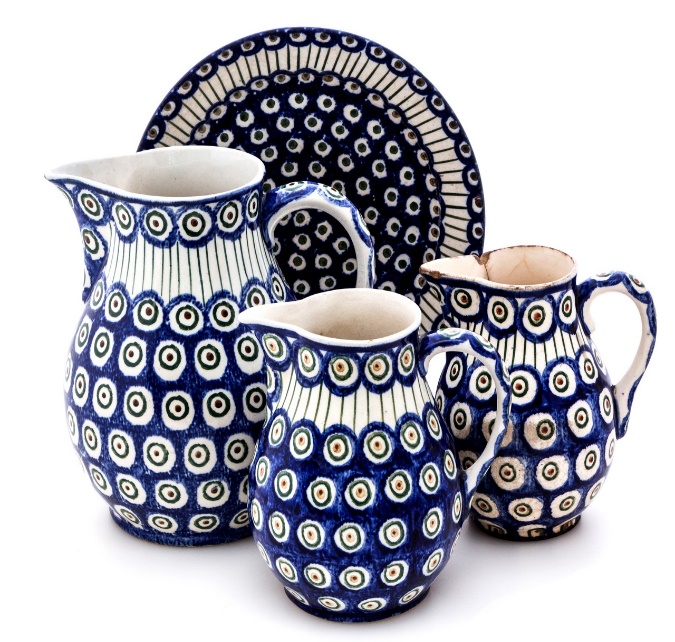 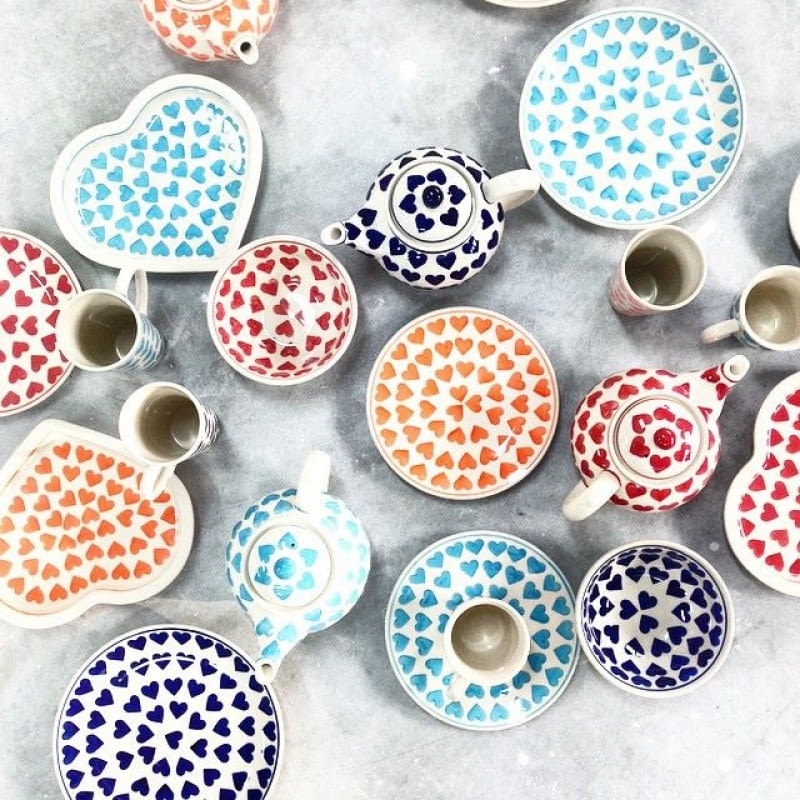 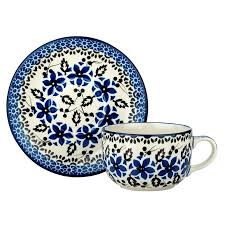 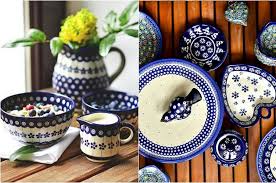    
Do wykonania tego ćwiczenia będziecie potrzebować białe naczynia- kubek lub talerz, gąbeczkę lub ziemniak z którego wytniecie stempelek oraz farby plakatowe. To zadanie potraktujcie jako ćwiczenie warsztatowe aby opracować i pobawić się w budowanie różnych ciekawych wzorów na naczyniach. Jak nabierzecie wprawy to w przyszłości taką techniką wykonacie wzór już w pracowni ceramiki. Pod tym adresem znajdziecie film który dokładnie przedstawi Wam tą technikę zdobienia.Ręczne malowanie talerza techniką stempelkową - YouTubehttps://www.youtube.com › watchPOWODZENIA !  
Prace fotografujecie i wysyłacie na adres   pawel.dobrowolski@plastyk.radom.pl  lub  aleksandra.dobrowolska@plastyk.radom.pl Ceramika 2Dz./fakultet/                              Nauczyciel prowadzący: Aleksandra DobrowolskaTermin: 22.04.2020r.Temat: Fantastyczna ryba- relief lub płaskorzeźba
             fakturalna. Dzień dobry drodzy Uczniowie! Czy zastanawialiście się czasami jakie stworzenia żyją na dnie Oceanów ? Ten świat wciąż nas zaskakuje i do końca nie jest zbadany. My jednak mając wyobraźnię i talent plastyczny możemy takie stworzenia przedstawić. Kto wie może wasza wyobraźnia okaże się prawdziwa i za jakiś czas świat zobaczy stworzenia które teraz wymyślicie.Pamiętacie jak analizowaliśmy pojęcie faktury. Pełni ona bardzo ważną rolę w przekazie plastycznym. Faktury mogą być gładkie lub porowate. Nieraz podczas pracy na ceramice dotykaliście dłońmi powierzchnię czując pod palcami jej powierzchnię. Faktury porowate mogą budzić w nas niepokój ale też nadawać wizerunkowi pewnej dynamiki. 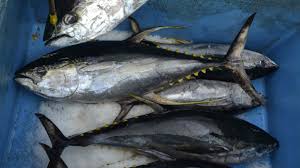 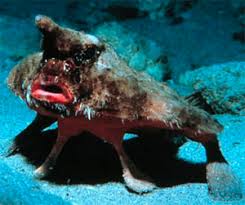 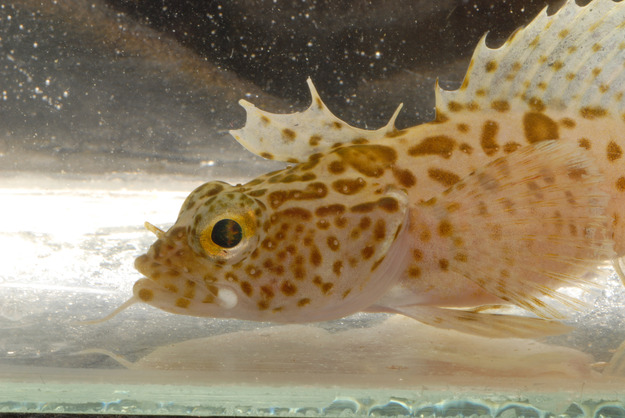 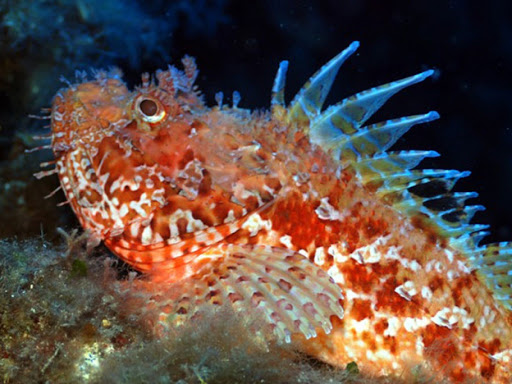 Przekazuję Wam  zadanie do wykonania na ocenę.Przygotujecie sobie podkładkę z tekturki lub brystolu o formacie zeszytu A5.  Wyklejcie na niej z dowolnych materiałów /plastelina, ciastolina, masa solna, lub po prostu ciasto /wizerunek ryby. Kompozycja powinna przypominać płaskorzeźbę lub relief czyli powinna być lekko wypukła i oczywiście porowata.  
TEMAT: Fantastyczna ryba. Relief lub płaskorzeźba fakturalna. Pod tymi adresami znajdziecie przepisy na masy plastyczne.
https://liblink.pl/wJ2eLkqkFc  https://www.osesek.pl/przepis-na-mase-solna-i-inne-domowe-masy-plastyczne-dzieci-beda-zachwycone.html
POWODZENIA ! prace fotografujecie i wysyłacie na adres:
pawel.dobrowolski@plastyk.radom.pl lub Aleksandra.Dobrowolska@plastyk.radom.pl 